П О С Т А Н О В Л Е Н И ЕПРАВИТЕЛЬСТВА КАМЧАТСКОГО КРАЯ             г. Петропавловск-КамчатскийПРАВИТЕЛЬСТВО ПОСТАНОВЛЯЕТ:	1. Внести в часть 2.1 раздела 2 приложения к постановлению Правительства Камчатского края от 19.12.2008 № 433-П «Об утверждении Положения о Министерстве строительства Камчатского края» изменение, дополнив ее 
пунктом 392 следующего содержания:«392) осуществляет в пределах своей компетенции меры по поддержке и развитию добровольчества (волонтерства);».2. Настоящее постановление вступает в силу через 10 дней после дня его официального опубликования.Губернатор Камчатского края		      				   В.И. ИлюхинСОГЛАСОВАНО:Заместитель ПредседателяПравительства Камчатского края 						 Т.Ю. СмирновИ.о. Министра строительстваКамчатского края 							            А.Г. ДегодьевНачальник Главного правовогоуправления Губернатора иПравительства Камчатского края 						       С.Н. ГудинИсп: Бзырин Сергей СергеевичМинистерство строительства Камчатского краятелефон: 46-15-47ПОЯСНИТЕЛЬНАЯ ЗАПИСКАк проекту постановления Правительства Камчатского края «О внесении изменения в приложение к постановлению Правительства Камчатского края от 19.12.2008 № 433-П «Об утверждении положения о Министерстве строительства Камчатского края»Настоящий проект постановления Правительства Камчатского края разработан в соответствии с пунктом 2.1 протокола совместного заседания Совета при Губернаторе Камчатского края по вопросам добровольчества в Камчатском крае и регионального организационного комитета по проведению в Камчатском крае Года добровольца (волонтера) от 10.07.2018 № 1.Проект постановления не подлежит оценке регулирующего воздействия, так как не затрагивает вопросы осуществления предпринимательской и инвестиционной деятельности.Реализация настоящего постановления не потребует дополнительных расходов краевого бюджета.19 сентября 2018 года проект постановления размещен на Едином портале проведения независимой антикоррупционной экспертизы и общественного обсуждения проектов нормативных правовых актов Камчатского края в сети «Интернет» для проведения в срок до 28 сентября 2018 года независимой антикоррупционной экспертизы.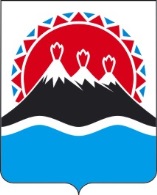 №О внесении изменения в приложение к постановлению Правительства Камчатского края от 19.12.2008 
№ 433-П «Об утверждении Положения о Министерстве строительства Камчатского края»